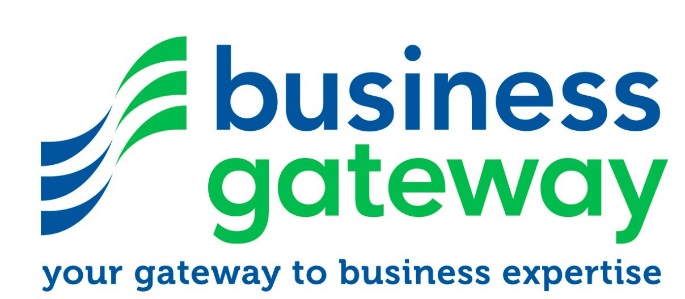 Is becoming self-employed an option and how do I get started?This is a 90 minute awareness workshop which includes a group discussion and then the option of a one to one consultation with Business Gateway which will consider the following. Consider your motivation for wanting to start your own business.Understand the skills required in running a business.Know how to find and develop a winning idea.Be introduced to the support and facilities provided by Business Gateway.If you are serious about becoming self-employed but don’t have a clear cut idea that you could develop, then a useful tool is our idea generation session/workshop. This session can coax and nurture ideas as well as very early checks on viability etc.  The ideas generation workshop leads onto a workshop with networking, group discussion etc.  Idea Generation WorkshopWhere do ideas for business come from?What could be a great business idea for you?How to develop an idea into a viable business.Think about what your own business could mean for you.If you are interested in attending a workshop contact Lesley Allan to book a place 01463 898 466. 